Інструкція NAOMI1)Запустіть Naomi.exe 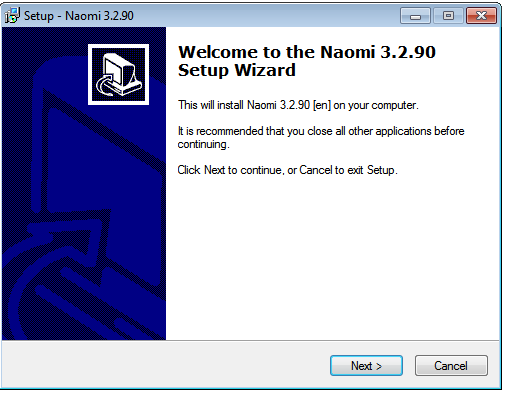 2)Натисніть Next>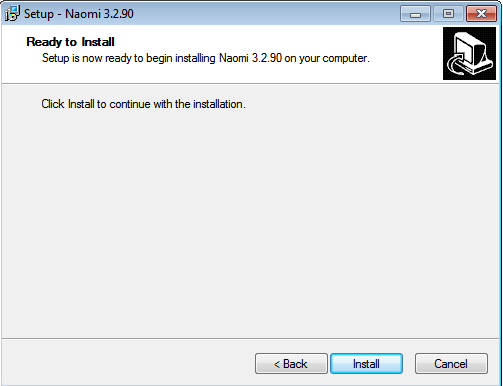 3)Натисніть Install4) Потім у вас буде ось таке вікно – натисніть ОК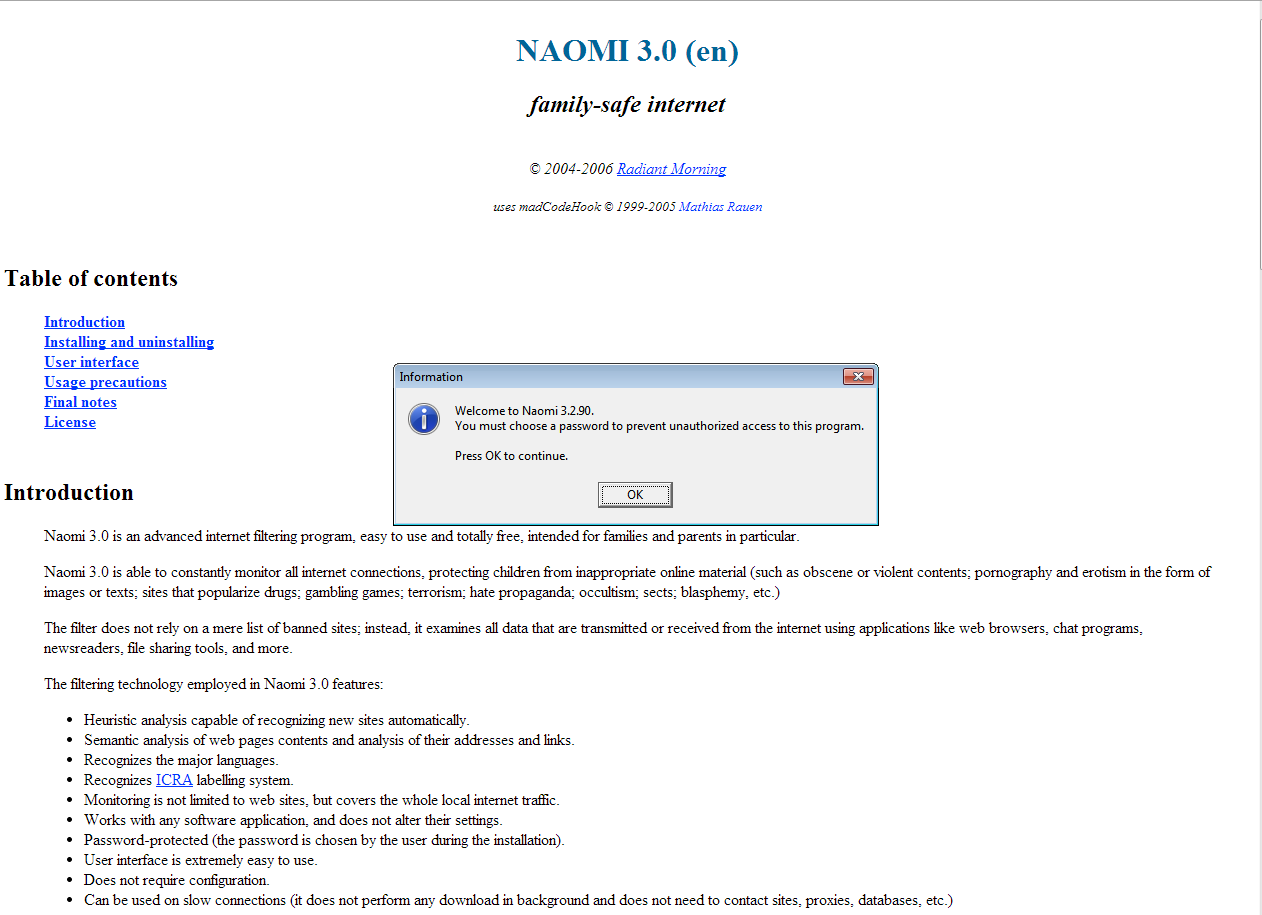 5)Уведіть пароль для доступу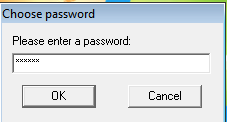 6)У дужках вказаний ваш пароль який ви встановили – обов’язково запишіть його.  Та натисніть ОК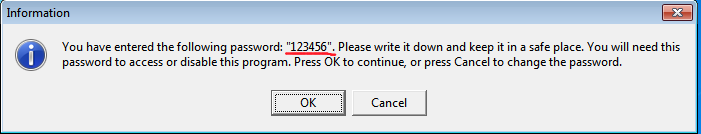 Все встановлення та налаштування закінчено, для того щоб переконатись що все зроблено правильно гляньте в «Трей» з права біля годинника у вас має бути ось така іконка : 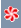 